TITLEMolecule PolarityAUTHORS Timothy Herzog (Weber State University)Emily Moore (University of Colorado Boulder)COURSEGeneral Chemistry ITYPEIn-Class Guided-Inquiry ActivityTEACHING MODEFacilitated Group InquiryLEARNING GOALSStudents will be able to: Explain the relationship between bond dipoles and molecule dipole.Accurately predict and explain the bond dipoles and molecule dipoles of simple, real molecules.COPYRIGHTThis work is licensed under a Creative Commons Attribution 4.0 International License.This license allows users to share and adapt the materials, as long as appropriate attribution is given (with a link to the original), an indication if changes have been made, and an indication of the original licensing.MOLECULE POLARITYPART I: TWO ATOMS SCREEN Explain all the ways you can change the polarity of the two-atom molecule.Record your ideas in the table below.PART II: THREE ATOMS SCREEN Explain any new ways to change the molecule polarity of the three-atom molecule.How does the ABC-bond angle effect molecule polarity? Tip: Try changing the bond angle in the simulation.Explain the relationship between the bond dipoles and the molecule dipole.Can a non-polar molecule contain polar bonds?  Use an example to explain your answer. PART III: REAL MOLECULES SCREEN Predict the polarity of four real molecules in the simulation. Explain your reasoning before you check your predictions with the simulation.		  Discuss with your group the method(s) that you used to determine the bond dipoles and the molecule dipole. Write your method(s) in complete sentences below.EXERCISESDetermine the Molecule Geometry and Polarity of the following molecules. CHALLENGE PROBLEMS:For each molecule below: Determine the Lewis structure and molecule geometry. Draw the molecule using wedges to show three-dimensionality. Finally, determine if the molecule is polar. If so, draw an arrow to show the molecule dipole.  CHO2-1PF3AlCl3CHBr3H2SSiCl4HCCBrCH2CHCHCH2BrF4+(Br is central atom and has 10e- in its valance shell)RepresentationHow does each change as electronegativity changes?  How does each help you understand the polarity of molecules? Bond DipolePartial ChargesElectrostatic PotentialYOUR PREDICTIONYOUR PREDICTIONCHECKYour PredictionDraw Molecule -Include Bond Dipoles & Molecule DipoleExplain Your Reasoning:Correct? Explain any differences.MoleculeMolecule GeometryIs the Molecule Polar? Explain Why or Why Not.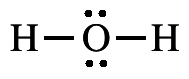 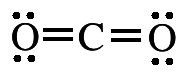 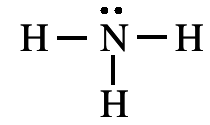 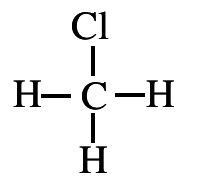 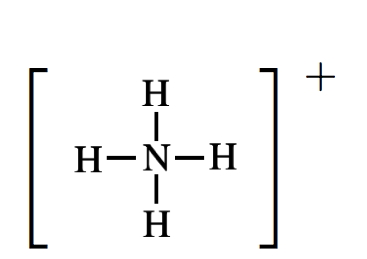 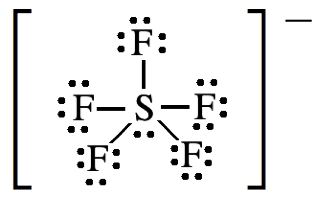 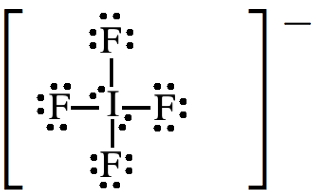 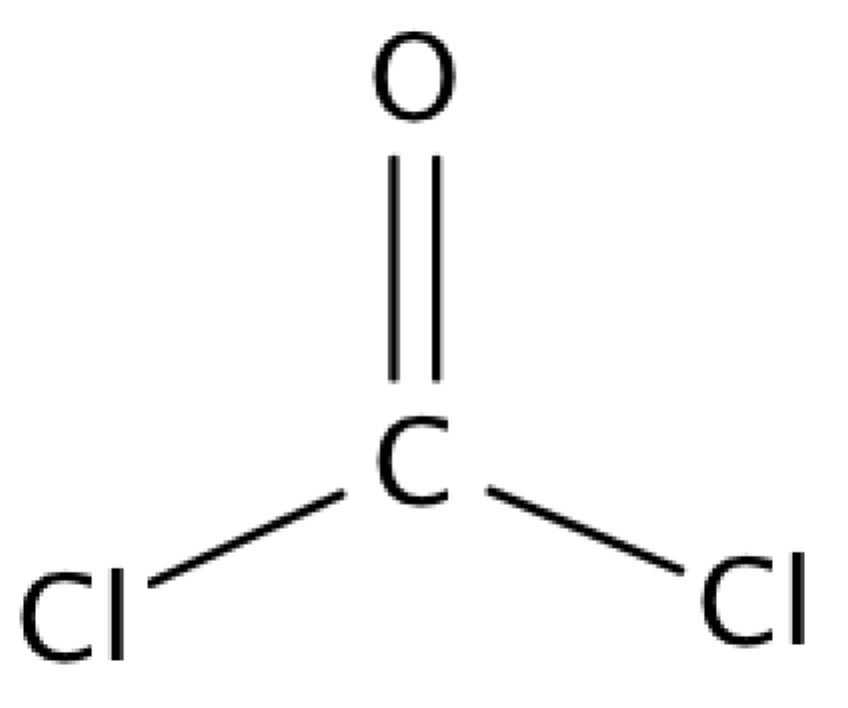 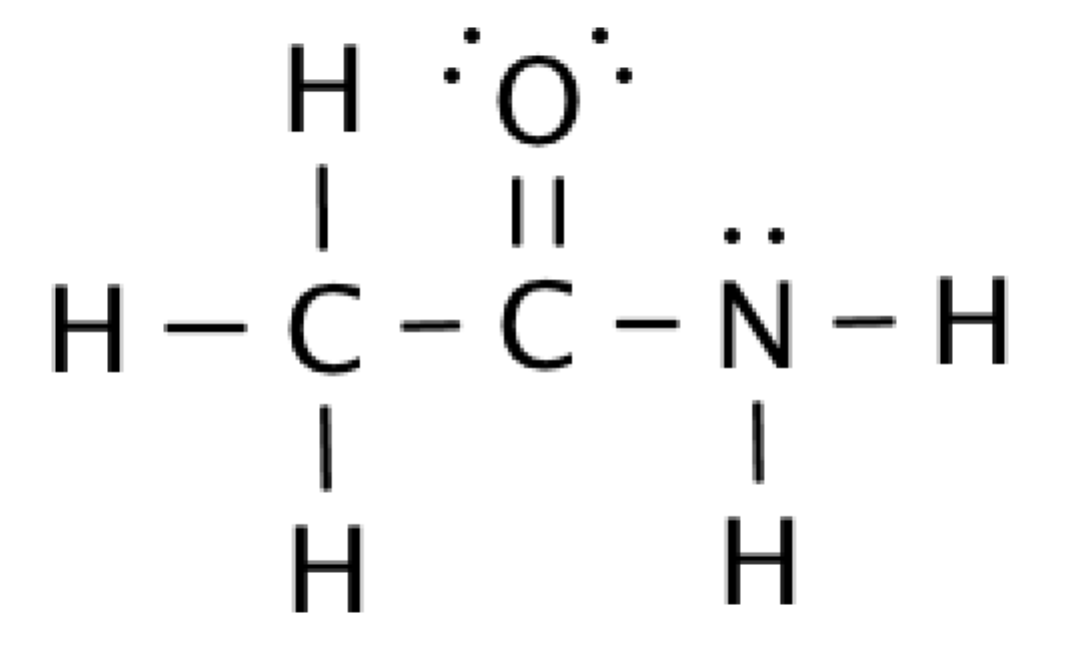 